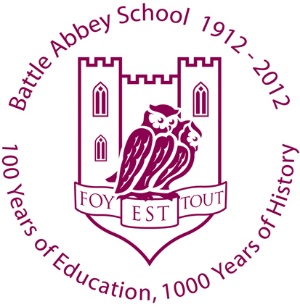 BATTLE ABBEY SCHOOLAPPLICATION FORM FORMATHS TEACHERPlease email your application to the HR Manager, Mrs Alison Ambrose, at hr@battleabbeyschool.com together with a short covering letter.BATTLE ABBEY SCHOOLAPPLICATION FORM FORMATHS TEACHERPlease email your application to the HR Manager, Mrs Alison Ambrose, at hr@battleabbeyschool.com together with a short covering letter.BATTLE ABBEY SCHOOLAPPLICATION FORM FORMATHS TEACHERPlease email your application to the HR Manager, Mrs Alison Ambrose, at hr@battleabbeyschool.com together with a short covering letter.BATTLE ABBEY SCHOOLAPPLICATION FORM FORMATHS TEACHERPlease email your application to the HR Manager, Mrs Alison Ambrose, at hr@battleabbeyschool.com together with a short covering letter.Section 1 – Personal detailsSection 1 – Personal detailsSection 1 – Personal detailsSection 1 – Personal detailsSection 1 – Personal detailsSection 1 – Personal detailsSection 1 – Personal detailsTitleTitleSurnameForenames (please underline name by which you like to be known)Forenames (please underline name by which you like to be known)Forenames (please underline name by which you like to be known)Forenames (please underline name by which you like to be known)AddressContact detailsContact detailsEmail addressEmail addressContact detailsContact detailsMobile phone noMobile phone noContact detailsContact detailsHome phone noHome phone noDo you have Qualified Teacher status?  If yes, please state your Teacher Reference NumberDo you have Qualified Teacher status?  If yes, please state your Teacher Reference NumberDo you have Qualified Teacher status?  If yes, please state your Teacher Reference NumberDo you have Qualified Teacher status?  If yes, please state your Teacher Reference NumberDate of birthDate of birthNational insurance noNationalityNationalityAre you eligible for employment in the UK?Please list membership of professional bodies or associationsPlease list membership of professional bodies or associationsPlease list membership of professional bodies or associationsPlease list membership of professional bodies or associationsAre you related to or do you maintain a close relationship with an existing employee, volunteer or Governor of the School, or spouse of one of these individuals, or have any other relationship with the School?  If yes, please provide details.Are you related to or do you maintain a close relationship with an existing employee, volunteer or Governor of the School, or spouse of one of these individuals, or have any other relationship with the School?  If yes, please provide details.Are you related to or do you maintain a close relationship with an existing employee, volunteer or Governor of the School, or spouse of one of these individuals, or have any other relationship with the School?  If yes, please provide details.Are you related to or do you maintain a close relationship with an existing employee, volunteer or Governor of the School, or spouse of one of these individuals, or have any other relationship with the School?  If yes, please provide details.Have you read the School’s Safeguarding and Child Protection Policy?Have you read the School’s Safeguarding and Child Protection Policy?Have you read the School’s Safeguarding and Child Protection Policy?Have you read the School’s Safeguarding and Child Protection Policy?Have you read the School’s Safeguarding and Child Protection Policy?Have you read the School’s Safeguarding and Child Protection Policy?Have you read the School’s Recruitment, Selection and Disclosure Policy?Have you read the School’s Recruitment, Selection and Disclosure Policy?Have you read the School’s Recruitment, Selection and Disclosure Policy?Have you read the School’s Recruitment, Selection and Disclosure Policy?Have you read the School’s Recruitment, Selection and Disclosure Policy?Have you read the School’s Recruitment, Selection and Disclosure Policy?Section 2 – Education and professional qualifications
Please list qualifications attained (GCSE and above) starting with the most recentSection 2 – Education and professional qualifications
Please list qualifications attained (GCSE and above) starting with the most recentSection 2 – Education and professional qualifications
Please list qualifications attained (GCSE and above) starting with the most recentSection 2 – Education and professional qualifications
Please list qualifications attained (GCSE and above) starting with the most recentSection 2 – Education and professional qualifications
Please list qualifications attained (GCSE and above) starting with the most recentDate fromDate toUniversity, college or school nameQualification(s) attained and subject(s)Grade(s) awardedSection 3 – Other qualifications, skills or training
Please provide details of any other vocational qualifications or skills that you possess, or training that you have received, which you consider to be relevant to the role for which you have appliedSection 3 – Other qualifications, skills or training
Please provide details of any other vocational qualifications or skills that you possess, or training that you have received, which you consider to be relevant to the role for which you have appliedSection 3 – Other qualifications, skills or training
Please provide details of any other vocational qualifications or skills that you possess, or training that you have received, which you consider to be relevant to the role for which you have appliedDate awarded (if applicable)Details (ie qualification or course attended)Awarding body (if appropriate)Section 4 – Current / most recent employmentSection 4 – Current / most recent employmentSection 4 – Current / most recent employmentSection 4 – Current / most recent employmentName and address of employerName and address of employerDate startedDate ended and reason (if applicable)Position heldPosition heldMain duties and responsibilitiesMain duties and responsibilitiesGross annual salary (in £)Gross annual salary (in £)Do you / did you receive any other employee benefits?  If yes, please provide detailsDo you / did you receive any other employee benefits?  If yes, please provide detailsWhen could you take up employment if offeredWhen could you take up employment if offeredSection 5 – Previous employment record
Please provide a full history in chronological order (with start and end dates) of all employment, self-employment and any periods of unemployment (eg looking after children, sabbatical year, etc) since leaving tertiary education.  Please add additional rows if necessary.Section 5 – Previous employment record
Please provide a full history in chronological order (with start and end dates) of all employment, self-employment and any periods of unemployment (eg looking after children, sabbatical year, etc) since leaving tertiary education.  Please add additional rows if necessary.Section 5 – Previous employment record
Please provide a full history in chronological order (with start and end dates) of all employment, self-employment and any periods of unemployment (eg looking after children, sabbatical year, etc) since leaving tertiary education.  Please add additional rows if necessary.Section 5 – Previous employment record
Please provide a full history in chronological order (with start and end dates) of all employment, self-employment and any periods of unemployment (eg looking after children, sabbatical year, etc) since leaving tertiary education.  Please add additional rows if necessary.Section 5 – Previous employment record
Please provide a full history in chronological order (with start and end dates) of all employment, self-employment and any periods of unemployment (eg looking after children, sabbatical year, etc) since leaving tertiary education.  Please add additional rows if necessary.Start dateEnd dateName and address of employerPosition heldReason for leavingSection 6 – Suitability for the postIn no more than 250 words, explain why you want to join the Battle Abbey School Maths Team.In no more than 250 words, demonstrate how you have ensured consistently outstanding teaching and outcomes. In no more than 25o words, what is your favourite area/age range of Maths to teach and why.Section 7 – References
Please supply the names and contact details of 3 people who we may contact for references.  One of these must be your current or most recent employer.  If your current / most recent employment does / did not involve work with children, then your 2nd referee should be from your employer with whom you most recently worked with children.  Neither referee should be a relative or someone known to you solely as a friend.  The School intends to take up references from all shortlisted candidates before interview.  The School reserves the right to take up references from any previous employer.Section 7 – References
Please supply the names and contact details of 3 people who we may contact for references.  One of these must be your current or most recent employer.  If your current / most recent employment does / did not involve work with children, then your 2nd referee should be from your employer with whom you most recently worked with children.  Neither referee should be a relative or someone known to you solely as a friend.  The School intends to take up references from all shortlisted candidates before interview.  The School reserves the right to take up references from any previous employer.Section 7 – References
Please supply the names and contact details of 3 people who we may contact for references.  One of these must be your current or most recent employer.  If your current / most recent employment does / did not involve work with children, then your 2nd referee should be from your employer with whom you most recently worked with children.  Neither referee should be a relative or someone known to you solely as a friend.  The School intends to take up references from all shortlisted candidates before interview.  The School reserves the right to take up references from any previous employer.Section 7 – References
Please supply the names and contact details of 3 people who we may contact for references.  One of these must be your current or most recent employer.  If your current / most recent employment does / did not involve work with children, then your 2nd referee should be from your employer with whom you most recently worked with children.  Neither referee should be a relative or someone known to you solely as a friend.  The School intends to take up references from all shortlisted candidates before interview.  The School reserves the right to take up references from any previous employer.Referee 1Referee 2Referee 3NameOccupationRelationship to youAddressEmail addressPhone noMay we approach prior to interview?Section 8 - RecruitmentIt is the School's policy to employ the best qualified personnel and to provide equal opportunity for the advancement of employees including promotion and training and not to discriminate against any person because of their race, colour, national or ethnic origin, sex, sexual orientation, marital or civil partnership status, religion or religious belief, disability or age.  All new appointments are subject to a probationary period. 
The School is committed to safeguarding and promoting the welfare of children and young people and expects all staff and volunteers to share this commitment.
Copies of the School's Safeguarding and Child Protection Policy and Recruitment, Selection and Disclosure Policy are available for download from the School's website.  Please take the time to read them.
If your application is successful, the School will retain the information provided in this form (together with any attachments) on your personnel file.  If your application is unsuccessful, all documentation relating to your application will normally be confidentially destroyed after six months.Section 9 – Criminal recordSection 9 – Criminal recordAn offer of employment is conditional upon the School receiving an Enhanced Disclosure from the Disclosure and Barring Service (DBS) which the School considers to be satisfactory.  The School applies for an Enhanced Check for Regulated Activity from the DBS (which includes a check of the Children's Barred List) in respect of all positions at the School which amount to regulated activity.  It is unlawful for the School to employ anyone who is barred from working with children.  It is a criminal offence for any person who is barred from working with children to attempt to apply for a position at the School.  If you are successful in your application you will be required to complete a DBS Disclosure Application Form.  Any information disclosed will be handled in accordance with any guidance and / or code of practice published by the DBS.
The School is exempt from the Rehabilitation of Offenders Act 1974 and therefore all convictions, cautions, reprimands and final warnings (including those which would normally be considered ‘spent’ under the Act) must be declared.  You are not required to disclose a caution or conviction for an offence committed in the UK if it has been filtered in accordance with the DBS filtering rules.  If you have a criminal record this will not automatically debar you from employment.  Instead, each case will be assessed fairly by reference to the School's objective assessment procedure set out in the School's Recruitment, Selection and Disclosure Policy.
It is a condition of your application that you answer the questions below.  Further information can be found at https://www.gov.uk/government/publications/dbs-filtering-guidance/dbs-filtering-guide and https://www.gov.uk/government/publications/dbs-list-of-offences-that-will-never-be-filtered-from-a-criminal-record-check An offer of employment is conditional upon the School receiving an Enhanced Disclosure from the Disclosure and Barring Service (DBS) which the School considers to be satisfactory.  The School applies for an Enhanced Check for Regulated Activity from the DBS (which includes a check of the Children's Barred List) in respect of all positions at the School which amount to regulated activity.  It is unlawful for the School to employ anyone who is barred from working with children.  It is a criminal offence for any person who is barred from working with children to attempt to apply for a position at the School.  If you are successful in your application you will be required to complete a DBS Disclosure Application Form.  Any information disclosed will be handled in accordance with any guidance and / or code of practice published by the DBS.
The School is exempt from the Rehabilitation of Offenders Act 1974 and therefore all convictions, cautions, reprimands and final warnings (including those which would normally be considered ‘spent’ under the Act) must be declared.  You are not required to disclose a caution or conviction for an offence committed in the UK if it has been filtered in accordance with the DBS filtering rules.  If you have a criminal record this will not automatically debar you from employment.  Instead, each case will be assessed fairly by reference to the School's objective assessment procedure set out in the School's Recruitment, Selection and Disclosure Policy.
It is a condition of your application that you answer the questions below.  Further information can be found at https://www.gov.uk/government/publications/dbs-filtering-guidance/dbs-filtering-guide and https://www.gov.uk/government/publications/dbs-list-of-offences-that-will-never-be-filtered-from-a-criminal-record-check Have you been cautioned, subject to a court order, bound over, received a reprimand or warning or been found guilty of committing any criminal offence whether in the UK or in another country? Is there any relevant court action pending against you?If you have answered ‘Yes’ to either of the questions above, please provide details separately via email to hr@battleabbeyschool.com If you have answered ‘Yes’ to either of the questions above, please provide details separately via email to hr@battleabbeyschool.com Section 10 – Sanctions, restrictions and prohibitionsSection 10 – Sanctions, restrictions and prohibitionsHave you ever been referred to, or are you the subject of a sanction, restriction or prohibition issued by the National College for Teaching and Leadership (NCTL), any equivalent body in the UK or a regulator of the teaching profession in any other country?Have you ever been referred to the Department for Education, or are you the subject of a direction under section 128 of the Education and Skills Act 2008 which prohibits, disqualifies or restricts you from being involved in the management of an independent school?Have you ever been the subject of a direction under section 142 of the Education Act 2002?If you have answered ‘Yes’ to any of the questions above, please provide details separately via email to hr@battleabbeyschool.comIf you have answered ‘Yes’ to any of the questions above, please provide details separately via email to hr@battleabbeyschool.comSection 11 - DeclarationSection 11 - DeclarationI confirm that the information I have given on this application form is true and correct to the best of my knowledge.I confirm that I am not on the Children's Barred List, disqualified from working with children or subject to sanctions imposed by a regulatory body, whether of the UK or any other country.I confirm that I am not subject to a direction under section 142 of the Education Act 2002 or section 128 of the Education and Skills Act 2008.I understand that providing false information is an offence which could result in my application being rejected or (if the false information comes to light after my appointment) summary dismissal and may amount to a criminal offence.I consent to the School processing the information given on this form, including any 'sensitive' information, as may be necessary during the recruitment and selection process.I consent to the School making direct contact with the people specified as my referees to verify the reference.I confirm that, to the best of my knowledge, I am not disqualified from working in early years provision or later years provision with children under the age of eight.I confirm that the information I have given on this application form is true and correct to the best of my knowledge.I confirm that I am not on the Children's Barred List, disqualified from working with children or subject to sanctions imposed by a regulatory body, whether of the UK or any other country.I confirm that I am not subject to a direction under section 142 of the Education Act 2002 or section 128 of the Education and Skills Act 2008.I understand that providing false information is an offence which could result in my application being rejected or (if the false information comes to light after my appointment) summary dismissal and may amount to a criminal offence.I consent to the School processing the information given on this form, including any 'sensitive' information, as may be necessary during the recruitment and selection process.I consent to the School making direct contact with the people specified as my referees to verify the reference.I confirm that, to the best of my knowledge, I am not disqualified from working in early years provision or later years provision with children under the age of eight.SignedDateWhere this form is submitted electronically and without signature, electronic receipt of this form by the School will be deemed equivalent to submission of a signed version and will constitute confirmation of this declaration.Where this form is submitted electronically and without signature, electronic receipt of this form by the School will be deemed equivalent to submission of a signed version and will constitute confirmation of this declaration.